ӘОК 373.5 Мұқарам А.Ж., Педагогика жоғары мектебінің студенті Ә. Марғұлан атындағы Павлодар педагогикалық университеті, Павлодар қ. «БАСТАУЫШ СЫНЫП ОҚУШЫЛАРЫНЫҢ ТАНЫМДЫҚ ҚЫЗЫҒУШЫЛҒЫН ҚАЛЫПТАСТЫРУДА АҚПАРТТЫҚ КОММУНИКАТИВТІ ТЕХНОЛОГИЯНЫ ҚОЛДАНУ» Аннотация. Бұл жобада бастауыш сынып оқушыларының танымдық қызығушылығының төмендігі, оқытушылардың оқу процесінде оқушылардың педагогикалық және психологиялық қабілеттерін ескермеуі және осы мәселелерде ақпараттық коммуникативті технологияның тигізер әсері қарастырылған. Зерттеу жүргізу арқылы біз бастауыш сынып оқушыларының танымдық қызығушылықтарын арттыру мәселелсінің шешімін таптық. Танымдық қызығушылықпен қоса ақпараттық коммункативті технологияның осы мәселедегі әсерін, берер көмегін анық көрсете білдік. Бастауыш сынып оқушыларының сабаққа деген қызығушылығы тікелей оқытушының сабақты өткізу формасына, қолданатын әдіс-тәсілдеріне, сабаққа оқушыларды қызықтыра алуында екені анық байқалды. Ғылыми, ғылыми әдістемелік әдебиеттерге талдау жасап, теориялық және эмпирикалық әдістерді қолдана отырып зерттеуіміздің шешімін таптық. Зерттеуімізде эксперименттің бірнеше түрін қолданып нәтижесін аңғара алдық. Зерттеудің нәтижесінде біз бастауыш сынып жасындағы оқушылардың ақпарттық коммуникативті технологияларды қолдану арқылы танымдық қызғушылықтарын арттыра отырып, оқушылардың білім деңгейлерінің көтерілгендігін байқадық.   Бұл мақаланы жаза отырып, біріншіден, таным және қызығушылық ұғымдарын педагогикалық және психологиялық тұрғыдан түрлі әдебиет көздерін пайдалана отырып зерттеп қарастырылды. Екіншіден, ақпарттық коммуникативті технологияның сабақ барысында тигізетін әсері ашып көрсетілді. Үшіншіден, бастауыш сынып оқушыларының танымдық қызығушылығын арттыруда ақпараттық коммуникативті технологияны қоланып, сол арқылы зерттеу жұмыстары жүргізілді. Зерттеу нәтижесінде, аталып өткен технологияның бастауыш сынып оқушыларының танымдық қызығушылықтарының арттыруында тиімді екені баяндалған. Кілтті сөздер: ақпарттық коммуникативті технология, бастауыш мектеп жасы, бастауыш сынып оқушылары, таным, қызығушылық, танымдық қызығушылық, тәсілдер, даму. Аннотация. Данный проект предусматривает низкий познавательный интерес младших школьников, пренебрежение преподавателями педагогическими и психологическими способностями учащихся в процессе обучения и влияние информационно-коммуникативных технологий в этих вопросах. Проводя исследование, мы нашли решение проблемы повышения познавательных интересов младших школьников. Вместе с познавательным интересом мы смогли наглядно показать влияние информационных коммуникационных технологий в данном вопросе. Очевидно, что интерес младших школьников к уроку заключается непосредственно в способности преподавателя заинтересовать учащихся формой проведения урока, применяемыми методами и приемами. Проанализировав научную, научно-методическую литературу, мы нашли решение нашего исследования с использованием теоретических и эмпирических методов. В нашем исследовании мы получили результаты, используя несколько типов экспериментов. В результате исследования мы наблюдали повышение уровня знаний учащихся младшего школьного возраста, повышая их когнитивные способности с помощью информационных коммуникативных технологий.   При написании данной статьи изучались, во-первых, понятия познания и интереса с педагогической и психологической точки зрения с использованием различных литературных источников. Во-вторых, Раскрыто влияние информационных коммуникативных технологий на время занятий. В-третьих, были проведены исследования информационно-коммуникативных технологий в повышении познавательного интереса младших школьников. В результате исследования было отмечено, что отмеченная технология эффективна в повышении познавательных интересов младших школьников.Ключевые слова: информационные коммуникативные технологии, начальная школа, учащиеся начальных классов, познание, интерес, позновательный интерес, методы, развитие.Annotation. This project provides for the low cognitive interest of younger schoolchildren, the neglect of teachers of pedagogical and psychological abilities of students in the learning process and the influence of information and communication technologies in these matters. By conducting a study, we found a solution to the problem of increasing the cognitive interests of younger schoolchildren. Together with the cognitive interest, we were able to demonstrate the impact of information and communication technologies in this matter. It is obvious that the interest of younger students in the lesson lies directly in the teacher's ability to interest students in the form of the lesson, the methods and techniques used. After analyzing the scientific, scientific and methodological literature, we found a solution to our research using theoretical and empirical methods. In our study, we obtained the results using several types of experiments. As a result of the study, we observed an increase in the level of knowledge of primary school age students, increasing their cognitive abilities with the help of information and communication technologies.   When writing this article, firstly, the concepts of cognition and interest were studied from a pedagogical and psychological point of view using various literary sources. Secondly, the influence of information and communication technologies on the time of classes is revealed. Thirdly, research was conducted on information and communication technologies in increasing the cognitive interest of younger schoolchildren. As a result of the study, it was noted that the mentioned technology is effective in increasing the cognitive interests of younger schoolchildren.Keywords: information and communication technologies, primary school, primary school students, cognition, interest, cognitive interest, methods, development.Кіріспе21-ғасырдағы алпауыт мәселелердің бірі деп оқушыларының сабақтарға деген қызығушылығының төмендігін айтуға болады. Оның бірден бір себебі, оқытушылардың оқушыларды оқытуда педагогикалық-психологиялық тұрғыдан қабілеттерін ескермеуі, сабақтарын бір сарында өткізуі, оқушыларды сабаққа белсенді қатыстырып тарта алмауларында болса керек. Қазіргі таңда оқушыларды қандай да бір іс-әрекетке, сабақ процесіне тарту қиындық тудыруда. Бұл балалардың қабылдауы, зейіні, ойлауы және т.с.с психологиялық танымдық қабілеттерінің ересектердікіндей емес екендігін, өзгерістер енгенің көрсетіп тұр. Өсіп келе жатқан балалардың басым бөлігі заманауи құралдарды көп қолданып, көбіне жаңа құралдарға қызығады. Заман дамуына байланысты қазіргі таңда қай салада болмасын ақпараттық коммуникативті технологияларды қолданудың сұранысы жоғарылауда. Әсіресе мұғалім мамандығы үшін ақпараттық коммуникативті технологиясын қолдану аса қажетті, таптырмас құралдардың бірі.Бұл жұмыстын басқалардан айырмашылығы, жаңашылдығы: Бастауыш сынып оқушыларының оқу барысындағы танымдық қызығушылықтарын арттыуда ақпараттық коммуникативті технологияның тиімді деп санаған тәсілдерін қолданып, жаңаша тапсырмалар мен жаңа платформаларды қолдандық. Зерттеу нысанына: бастауыш сынып оқушылары бақылауға алынды.Зерттеуіміз басатуыш сынып оқушыларының танымық қызығушылықтарын қалыптастыруда ақпарттық коммуникативті технологияны қолдану мәселесі аясында жүргізілді. Сондықтан, қарастырылып отрыған мәселені шешу үшін осындай мақсат қойдық: ақпараттық коммуникативтік технологияларды қолдану арқылы оқушылардың қызығушылығын қалыптастыру және арттыру. Қойылған мақсатты шешу үшін келесі міндеттер тұжырымдалды:Ғылыми, ғылыми әдістемелік әдебиеттерге талдау жасау; Бастауыш сынып оқушыларының танымдық қызығушылығының психологиялық тұрғысынан айқындау;Оқыту процесінде оқушылардың танымдық қызығушылығын арттыруда ақпараттық коммуникативті технологияның тиімді тәсілдерін анықтау.Егер, оқушылардың танымдық қызығушылығын оқу-тәрбие процесінде педагогикалық және психологиялық тұрғысынан ескеріп, айқындалып отырса, оқытушы оқушылардың танымдық қызығушылығын арттырудың жолдары мен әдіс тәсілдерін нақты, терең меңгерсе, онда, оқушылардың сабақтарға қатысуы, білім деңгейлері жоғары әрі сапалы болатын еді. Негізгі бөлім Бастауыш мектептің негізгі міндеті – жеке тұлғаны дамытып, оның алғашқы қалыптасуын қамтамасыз ету, білімге деген сенімін нығайту, іскерлігі мен дүниетанымын қалыптастыру, оқуға деген қызығушылығын оятып, ынтасын арттыру болып табылады [1, 2-б.]. Философтар: "Таным дегеніміз - сыртқы заттар мен құбылыстардың, олардың қатынастарының адам санасында идеалды образдар жүйесі ретінде бейнеленуінің қайшылыққа толы күрделі процесі" [2,215-б.],-деген анықтама береді. Олай болса, таным барысында адам өзі қоршаған ортаны игереді, ол туралы білімі кеңейіп, тереңдей түседі, шынайы білімге айналады. Ендеше танымды адамның жаңа әрі тың білімді игеріп, рухани баюы деген қорытынды жасауға болады.  6 жасқа орайласқанда бала, негізінен, жүйелі мектептік оқуға дайын. Мектеп босағасынан аттайын деп тұрған кешегі сәби енді тұлғалық танымға жетісті, себебі ол бұл кезеңде өз қылық әрекетіне баға бере алады, өзін басқалармен салыстыра біледі. Кіші мектеп жасындағы оқушының танымдық іс-әрекеті оқу барысында өзіндік қажет қалпына келе бастайды. [3,72-б.]Оқу барысында аса маңыздыларының бірі - қызығу. Қызығу - бұл оқушының нысан немесе құбылысты меңгеруге ұмтылысында, белгілі әрекет түрін игеруде көрінетін танымдық қажеттену формасы. Л.С.Выготский пікірінше: «Қызығу - бала әрекетінің табиғи қозғаушы күші, ол тумадан берілген құштарлық, бала әрекетінің оның тума қажеттерімен сәйкестігін аңдатады. Сондықтан оқу үдерісіндегі басты талап: барша тәрбие жүйесі дәл анықталған бала қызығуларының негізінде құрылуы тиіс. Педагогикалық заңды талап - қандай да әрекетке ойыстыру алдынан баланы сол әрекетке қызықтыру, оның бұл әрекетке дайын екендігін, бұған қажет күш-қуатының жұмылғанын байқауға тырысу, әрі баланы ол істі өзі орындауына мүмкіндік беру. Мұғалім міндеті бұл жұмысты бағдарлап, оған жеткешілік жасау. [3,156-б.]Анықталған мәселені шешу үшін зерттеу жұмысы барысында ақпараттық коммуникативті технологияның әдіс-тәсілдерін, тапсырмаларын 3 «А», 3 «Б»  сынып оқушыларына енгізу көзделді. Тәжірибелік-эксперимент жұмысы Павлодар қаласы «№35 жалпы білім беретін мектеп» КММ жүргізілді. Тәжірибеге 51 оқушы қатысты.Бақылау сыныбы мен тәжірибелік сыныпқа ыңғайлы болу үшін арнайы тәжірибелік кодтар белгіленді. Тәжірибелік-экспериментке қатысқан бастауыш сынып оқушыларының қызығушылық деңгейін зерттеу үшін біз диагностиканың таңдаулы әдістерін қолдана отырып, зерттеулер жүргіздік. Әрбір кезеңнің соңында оқушылардың қызығушылық деңгейінің бастапқы және соңғы деңгейін анықтау жүзеге асырылды. Эксперимент алдымен сауалнама алу арқылы оқушылардың бастапқы деңгейін анықтау арқылы анықталы. Сауалнаманың мақсаты  оқушылардың білімді қабылдауын, сабақтарға деген қызығушылықтарын, психологиялық танымдық ерекшелітерін анықтау. Бастапқы сұрақ арқылы оқушылардың жалпы сабаққа деген ынтасын анықтау. Екінші сұрақ блогы бойынша оқушыларға ұсынылатын тапсырмалардың оқушылардың оны орындауға деген қызығушылығын айқындау. Үшінші сұрақтың негізгі – мақсаты ақпарттық технологияларды қолданып оқытуға көзқарасын білу. Қалыптастырушы эксперимент кезеңнің мақсаты  3-сынып оқушыларының танымдық қызығушылықтарының даму деңгейін анықтап, оларды дамыту. Бұл кезеңде әр пән бойынша қызықты тапсырмалар мен түрлі платформаларды қолданып оқу процесі жүргізілді. Learning Apps, Qazmath, Joyteka, 3D платформа, Quizizz және т.с.с. платформалар мен тапсырмалар жүргізілді. Атқарылған жұмыстың тиімділігін тексеру үшін бақылау эксперименті жүргізілді, оның мақсаты – оқушылардың танымдық қызығушылықтарын қалыптастыруда жүргізілген жұмыстардан соң, 3 сынып оқушыларының оқу процесіне қатысу, қызығушылық деңгейлерінің артуының қорытынды деңгейін анықтау. Жүргізілген жұмыстар тізбегінің тиімділігін тексеру үшін нәтижелерді салыстыруды шештік. Нәтижелерді талдау көрсеткендей, бақылаушы сынып оқушыларының деңгейі бір қалыпты болып, тәжірибелік сынып оқушыларының қызығушылық деңгейінің көрсеткіші біршама өскені байқалды.Оқушылардан алынған сауалнама нәтижесі 1-2 сурет көрсетілген.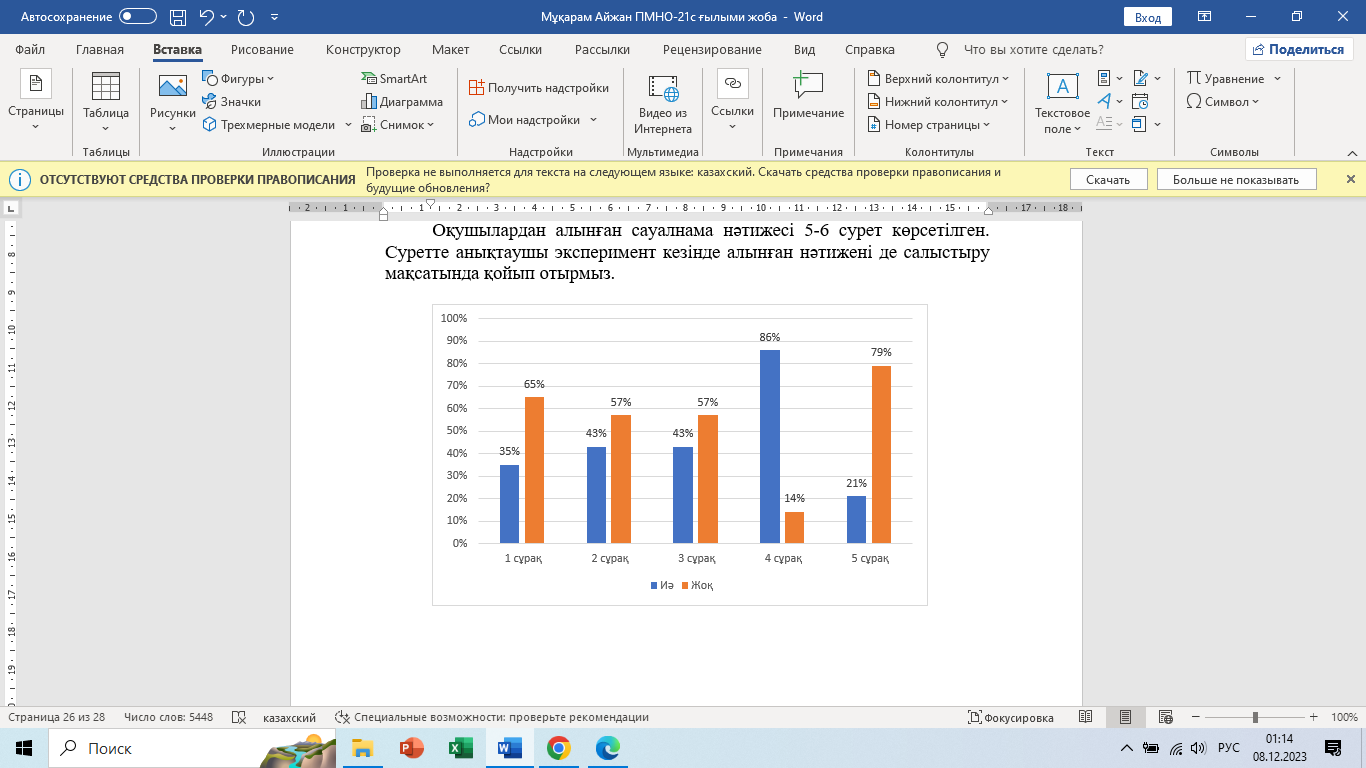 Сурет 1 - Экспериментке дейінгі тәжірибелік сыныптың сауалнама нәтижесі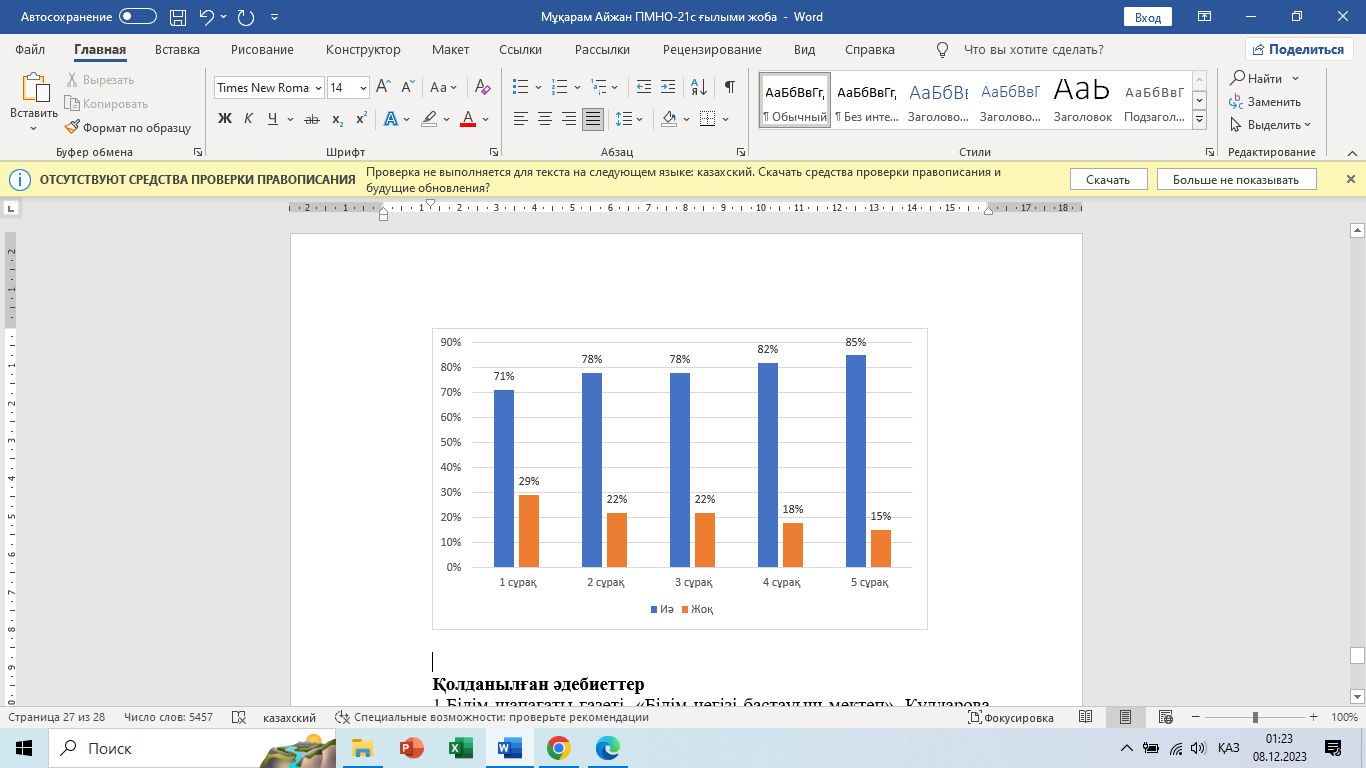 Сурет 2 – Эксперименттен кейінгі тәжірибелік сыныптың сауалнама нәтижесіАлынған мәліметтерді талдаудан шығатын қорытынды: тәжірибелік сыныптардағы оқушылардың сабаққа белсенділігі, тапсырмаларды орындауға қызығушылығы және пәндерді оқуға деген ынтасы жоғарылағанын байқаймыз.ҚорытындыҚорыта келе, ақпарттық коммуникативті технологияның әдіс-тәсілдері, платформалары, тапсырмалар жинағы бастауыш сынып оқушыларының танымдық қызығушылықтарының артуында тиімді екені дәлелденді. Іске асырған жұмысымыздың мақсаты мен міндеттері толықтай орындалды. Біріншіден, ғылыми әдебиеттерге зерттеу тақырыбы тұрғысынан жасалған талдау «таным», «танымдық қызығушылық» т.б. ұғымдарының мәні мен мазмұнын анықтауға мүмкіндік берді. Екіншіден, зерттеу барысында дайындалып, тәжірибеден өткен зерттеудің мақсаты - ақпараттық коммуникативтік технологияларды қолдану арқылы оқушылардың қызығушылығын қалыптастыру және арттыру мүмкін болғандығы дәлелденді. Үшіншіден, оқыту процесінде оқушылардың танымдық қызығушылығын арттыруда ақпараттық коммуникативті технологияның тиімді тәсілдері анықталып, тәжірибелер жүргізілді және сол арқылы белгілі нәтижелерге жетіп, өсуді байқай алдық. Зерттеу міндетіне сәйкес әзірленіп, бастауыш мектептің оқу-тәрбие үдерісінде тәжірибеден өткен «Бастауыш сынып оқушыларының қызығушылқтарын қалыптастыруға бағытталған тапсырмалар жүйесі» оқушыларда тапсырмалар жүйесін жүргізу барысындағы қолданылған әдіс оқушылардың теориялық ойлауының жетілуіне, ақпаратты қайта өңдеу дағдыларының қалыптасуына, сыни және шығармашыл ойлауға, реттеушілік біліктерін игеруіне тиімді ықпал етті. Тәжірибелік-эксперимент жұмысының қалыптастырушы кезеңінде алынған нәтижелер оқушылардың оқу қажеттілігін түсініп, сабақ тапсырмаларына деген қызығушылықтарының артқандығын көрсетті. Аталған нәтижелер оқу процесіндегі қиындықтар, ынта-жігер, қызығушылық, зейін сынды мәселесін шешуге мүмкіндік береді.Пайдаланылған әдебиеттер: 1. Кулдарова Т.Т., «Білім негізі - бастауыш мектеп» Білім шапағаты газеті, 2022 жыл.2.Кішібеков Д., Сыдықов Ұ. Философия.- Алматы: Қарасай, 2008.- 360 б.3.Бабаев С.Б., Бастауыш мектеп педагогикасы, 2013 - 416 бет.4. Молдабекова С.К., Айтжанова С.К., «Ақпараттық технологиялар арқылы бастуыш сынып оқушыларының танымдық қызығушылығын қалыптастыру» ғылыми-теориялық негіздері – Көкшетау, 2022. №16 (411) Б.-523-5255.М.Н.Сыдыкова, «Оқушылардың танымдық қызығушылықтарын қалыптастыруда ақпарттық коммуникациялық технология құралдарын қолдану маңызы» мақаласы, Астана қ., 2022.6. Алясова О.Е., «Использование ИКТ в начальной школе» статья, 2020С.-16-187. Исабаева Д.Н. Бастауыш мектептің оқыту үрдісінде ақпараттық-коммуникациялық технология құралдарын қолданудың ерекшеліктері // Ұлт тағылымы. - Алматы, 2008. №3.- Б.44-48.8. Гуссоева А.И, Качмазова И.Л., Тимошкина Н.В., «Особенности развития позновательного интереса младших школьников», 2018 г.9. Рубинштейн С.Л. Основы общей психологии. Москва – 1989г.10. Бидайбеков Е.Ы., Мұхамбетжанова С.Т., «Тұрақты даму үшін білім беру: Ақпараттық - коммуникациялық технологияларды сапалы білім берудің шарты ретінде оқу үдерісіне енгізудің әдіснамалық негіздері» Халықаралық ғылыми-тәжірибелік конференцияның материалдар жинағы, Алматы қ.-2010ж.